Thursday, October 26, 2023‘uy netulh Dover BayHul’q’umi’num word of the week is ‘uy ‘uy mut – beautiful. Hay ce:p q’u Dover Bay for honoring the First Peoples of this land by speaking huyl’q’umi’num. Honoring this land by speaking the language of this place is truly ‘uy’uy’mut.Candy guessing jars will be in front of the office starting tomorrow. The closest guess to the correct amount of candy will win the whole jar! The last day to guess is October 31st.Brand New Dover Bay Fishing Club! Are you interested in fishing? Do you want to learn about fishing? Do you live for fishing? If you answered YES to any of those questions, then come and join the brand-new Dover Bay fishing Club! 1st meeting is TODAY, at lunch in room E206.Reminder - permission forms for the last math contest of 2023- “The American Math Contest”, is TODAY by 3pm. See Ms. James in D213 for a form if you need one.The Dover Bay Outdoor Education Gear Sale is happening November 18th from 8:30 – 1:30 pm in the Atrium at Dover Bay Secondary. There will be amazing deals on fishing, camping, boating, and harvesting gear. Entry is by Donation. Dover Bay spirit wear is now available for purchase. You have until November 13th to place your order. Athletics -  This week in athletics, come cheer on the grade 8 girls volleyball teams as they host NDSS and Wellington on Wednesday right after school. Senior boys volleyball will be hosting games in our gym on Friday from 3-6pm. Good luck to the Jr. Boys Soccer team and the Jr. Girls volleyball team at the North Island Championships and the Jr. Boys Volleyball team at the District Championships.School Cafeteria is closed on Friday, BUT do not fear, Pizza will be here!!!  Come support the Cross-Country team as they prepare for the Provincials in Surrey and buy some delicious pizza at lunch on Friday!!  $3 a slice or 2 for $5!!!Clubs: The following clubs are happening todayChess ClubCoding ClubComputer ProgrammingEco ClubKaruta ClubRainbow Alliance ClubWeightroomWrestlingHalloweek activities are continuing in the atrium at lunch every day leading up to Halloween. Today’s Spirit Day is black day, participants can be entered into a prize draw by coming to the Student Council table in the atrium. Friday is orange day.Friday, October 27th – there will be a Haunted House in the Multipurpose Room all day.Halloween Costumes: It’s scary time of year as our students and staff prepare for Halloween on Tuesday, October 31. It’s always great to see the creativity of our student and staff costumes. As we are a diverse school of over 1500 students, we always provide some guidelines for costumes. While preparing please be mindful of the following guidelines.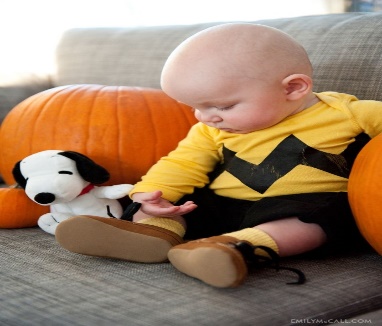 Costumes should not include:Masks that obscure your face – this is for safety reasons to avoid falls.Realistic looking weapons (never a good idea)Disrespect for our Community: Do not take this as an opportunity to mock any group as a stereotype (racial, ethnic, cultural, 2SLGBTQIA+).Cafeteria: Teacher’s lounge is open today.  Today’s menu is Buffalo Chicken Sandwich for $5.00 and Home Made Perogies with Double Smoked Sausage and Side Salad for $7.75Huy cep:qa Dover Bay and have a great day!!!